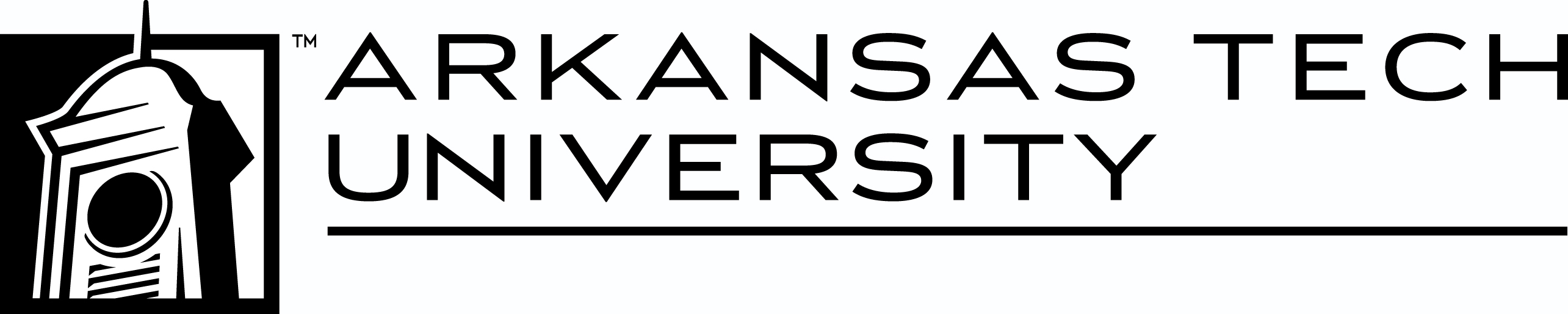 REQUEST FOR PROGRAM CHANGEIn the attached matrix, include requested changes in the matrix and include course number and title.Department Initiating Proposal	Date TitleSignatureDateDepartment HeadDeanAssessment Dr. Christine AustinRegistrarMs. Tammy WeaverVice President for Academic AffairsDr. Julie Furst-BoweCommitteeApproval DateGeneral Education Committee (Undergraduate Proposals Only)Teacher Education Committee (Graduate or Undergraduate Proposals)Curriculum Committee (Undergraduate Proposals Only)Faculty Senate (Undergraduate Proposals Only)Graduate Council (Graduate Proposals Only)Program Title:Outline change in program: (e.g., list changes in program such as (1) delete three hours of elective and (2) add three hours of approved major electives)What impact will the change have on staffing, on other programs and space allocation?Answer the following Assessment questions:How does the program change align with the university mission?If this change in the program is mandated by an accrediting or certifying agency, include the directive. If not, state not applicable.What is the rationale for this program change? How will the program change impact learning for students enrolled in this program?Provide an example or examples of student learning assessment evidence which supports the changes in the program.How does this program fit in the current state of the discipline? Include Arkansas institutional comparisons. If Arkansas educational institutions do not have the course or program provide comparative examples from regional educational institutions. Attach a detailed assessment plan including three to five specific program student learning outcomes, means or instructional measures to assess each outcome, identify program courses where learning will be assessed, and performance standards or criteria for success which demonstrate student learning for each outcome. (Examples for assessment plans/curriculum mapping can be found at the Office of Assessment and Institutional Effectiveness web page.)If this course will affect other departments, a Departmental Support Form for each affected department must be attached.  The form is located on the Curriculum forms web page at http://www.atu.edu/registrar/curriculum_forms.php. Curriculum Matrix for CatalogCurriculum in_______________________________________________(enter title for program changing )Curriculum Matrix for CatalogCurriculum in_______________________________________________(enter title for program changing )Freshman Fall SemesterAdd/Change:Delete:Total Hours:Freshman Spring SemesterAdd/Change:Delete:Total Hours:Sophomore Fall SemesterAdd/Change:Delete:Total Hours:Sophomore Spring SemesterAdd/Change:Delete:Total Hours:Junior Fall SemesterAdd/Change:Delete:Total Hours:Junior Spring SemesterAdd/Change:Delete:Total Hours:Senior Fall SemesterAdd/Change:Delete:Total Hours:Senior Spring SemesterAdd/Change:Delete:Total Hours: